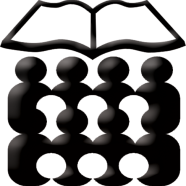                          ДОМ УЧЕНИКА  СРЕДЊИХ ШКОЛА                                 ВРШАЦ, Стевана Немање бр.9                               Тел./факс: 013/830-466      e-mail: racunovodstvo@internat-vrsac.edu.rs        www.internat-vrsac.edu.rs        Врста наручиоца: Јавна установа – индиректни корисник буџетских средстава при           Министарству просвете, науке и технолошког развоја – остали смештај ОБАВЕШТЕЊЕ О ЗАКЉУЧЕНОМ УГОВОРУ
у поступку јавне набавке мале вредностиВрста предмета набавке: добра – Набавка путничког аутомобила ЈНМВ 9/2019Ознака из општег речника набавке: 3411000 – путнички аутомобилПроцењена вредност јавне набавке 2.333.400,00 без ПДВ-а.Уговорена вредност јавне набавке   2.231.250,00  динара без ПДВ-а                                                           2.677.500,00  динара са ПДВ-омКритеријум за доделу уговора: најнижа понуђена цена.Број примљених понуда: 1 (једна).Највиша понуђена цена: 2.231.250,00  динара Најнижа понуђена цена: 2.231.250,00  динараНајвиша понуђена цена код прихватљивих понуда: 2.231.250,00  динара Најнижа понуђена цена код прихватљивих понуда: 2.231.250,00  динара Део или вредност уговора који ће се извршити преко подизвођача:  немаДатум доношења одлуке о додели уговора: 06.12.2019. године.Датум закључења уговора:  16.12.2019.године.Основни подаци о добављачу: „Auto Čačak “ D.O.O. Чачак Коњевићи бб. Период важења уговора:  од 16.12.2019. до 31.12.2019.године.Околности које представљају основ за измену уговора:  немаЛице за контакт: Љиљана Клиска racunovodstvo@internat-vrsac.edu.rs